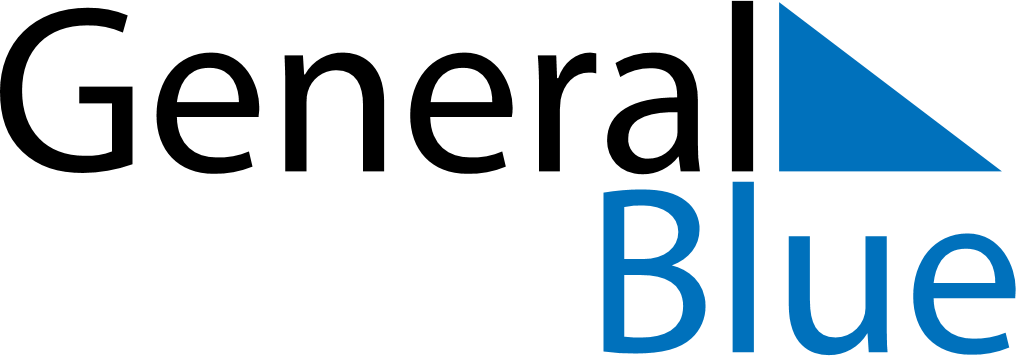 March 2023March 2023March 2023March 2023SwedenSwedenSwedenMondayTuesdayWednesdayThursdayFridaySaturdaySaturdaySunday123445Vasaloppet67891011111213141516171818192021222324252526Marie BebådelsedagMarie Bebådelsedag2728293031